                                                                                                                       Załącznik nr 2 do Procedury wyboru i oceny grantobiorców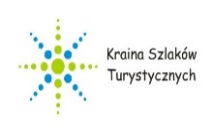 w ramach projektów grantowychwraz z opisem sposobu rozliczania grantów,                                                                                                                                                                                                                                                                   monitorowania i kontroliSzczegółowy opis kryteriów wyboru projektów grantowych realizowanych ze środków EFS+Niniejszy dokument stanowi szczegółowy opis kryteriów, wyjaśnia ich znaczenie oraz opisuje sposób oceny w odniesieniu do poniższych celów.  *Ocena będzie miała charakter „zero - jedynkowy”. W przypadku niespełnienia jakiegoś kryterium, ocena zgodności z LSR będzie negatywna, co oznacz, że wniosek nie podlega dalszej ocenie.Maksymalna liczba punktów: 70 pkt.           Minimalna liczba punktów: 45 pkt.Nazwa przedsięwzięciaZgodność z celem2.1 Aktywizacja społeczności lokalnej w placówkach edukacyjnychC.(f) Wspieranie równego dostępu do dobrej jakości, włączającego kształcenia i szkolenia oraz możliwości ich ukończenia, w szczególności w odniesieniu do grup w niekorzystnej sytuacji, od wczesnej edukacji i opieki nad dzieckiem przez ogólne i zawodowe kształcenie i szkolenie, po szkolnictwo wyższe, a także kształcenie i uczenie się dorosłych, w tym ułatwianie mobilności edukacyjnej dla wszystkich i dostępności osób z niepełnosprawnościami 2.2Lokalne kształcenie dorosłychC. (g)  Wspieranie uczenia się przez całe życie, w szczególności elastycznych możliwości podnoszenia i zmiany kwalifikacji dla wszystkich, z uwzględnieniem umiejętności w zakresie przedsiębiorczości i kompetencji cyfrowych, lepsze przewidywanie zmian i zapotrzebowania na nowe umiejętności na podstawie potrzeb rynku pracy, ułatwianie zmian ścieżki kariery zawodowej i wspieranie mobilności zawodowej2.3Rozwój potencjału społeczności lokalnychC. (l) Wspieranie integracji społecznej osób zagrożonych ubóstwem lub wykluczeniem społecznym, w tym osób najbardziej  potrzebujących i dzieciKryteria weryfikacji formalnej*Kryteria weryfikacji formalnej*Kryteria weryfikacji formalnej*Kryteria weryfikacji formalnej*Kryteria weryfikacji formalnej*Kryteria weryfikacji formalnej*Cel, którego dotyczyLp.KryteriumUzasadnienieOcenaŹródło weryfikacji kryteriumf/l/g1.Czy wniosek o powierzenie grantu został złożony we właściwym miejscu/do właściwej instytucji? Ocenie podlega, czy Grantobiorca złożył wniosek o powierzenie grantu w miejscu/do instytucji wskazanej w ogłoszeniu o naborze wniosków.TAK / NIEniespełnienie kryterium oznacza odrzucenie wnioskuKryterium weryfikowane na podstawie treści wniosku o powierzenie grantu.f/l/g2.Czy wniosek o powierzenie grantu został złożony we właściwym terminie?Ocenie podlega, czy Grantobiorca złożył wniosek o powierzenie grantu w terminie wskazanym w ogłoszeniu o naborze wniosków.TAK / NIEniespełnienie kryterium oznacza odrzucenie wnioskuKryterium weryfikowane w oparciu o wewnętrzną ewidencję Grantodawcy.f/l/g3.Czy liczba wniosków o dofinansowanie złożonych w ramach naboru przez podmiot będący Wnioskodawcą jest zgodna z postanowieniami regulaminu konkursu?Ocenie podlega, czy liczba wniosków o dofinansowanie złożonych w ramach naboru przez podmiot będący Wnioskodawcą jest zgodna z postanowieniami regulaminu konkursu.TAK / NIEniespełnienie kryterium oznacza odrzucenie wnioskuKryterium weryfikowane w oparciu o wewnętrzną ewidencję Grantodawcyf/l/g4.Czy wniosek o powierzenie grantu został złożony na właściwym formularzu?Ocenie podlega, czy Grantobiorca złożył ostateczną wersję wniosku o powierzenie grantu na formularzu udostępnionym przez LGD jako załącznik do ogłoszenia o naborze wniosków.TAK / NIEniespełnienie kryterium oznacza odrzucenie wnioskuKryterium  weryfikowane na podstawie wzoru wnioskuo powierzenie grantu i załączników (jeśli dotyczy).f/l/g5.Czy wniosek o powierzenie grantu jest złożony przez uprawniony podmiot?Ocenie podlega, czy wniosek o powierzenie grantu jest złożony przez podmiot wskazany w Regulaminie naboru wniosków. W przypadku podpisania wniosku na podstawie pełnomocnictwa, ocenie podlega, czy do wniosku załączone jest prawidłowe pełnomocnictwo.TAK / NIEniespełnienie kryterium oznacza odrzucenie wnioskuKryterium weryfikowane na podstawie treści wniosku o powierzenie grantui załączników (jeśli dotyczy) oraz dokumentów rejestrowych Grantobiorcy.f/l/g6Czy wniosek o powierzenie grantu jest podpisany przez osobę/osoby uprawnioną/e lub upoważnioną/e?Ocenie podlega, czy wniosek o powierzenie grantu jest podpisany przez osobę/y do tego uprawnioną/e/upoważnioną/e. W przypadku podpisania wniosku na podstawie pełnomocnictwa, ocenie podlega, czy do wniosku załączone jest prawidłowe pełnomocnictwo.TAK / NIEniespełnienie kryterium oznacza odrzucenie wnioskuKryterium weryfikowane na podstawie treści wniosku o powierzenie grantu i załączników (jeśli dotyczy) oraz dokumentów rejestrowych Grantobiorcy.f/l/g7Czy wniosek o powierzenie grantu jest kompletnie wypełniony?Ocenie podlega, czy wniosek o powierzenie grantu zawiera wszystkie strony i załączniki (o ile dotyczy) określone w ogłoszeniu o naborze wniosków oraz czy wszystkie wymagane pola wniosku o powierzenie grantu są wypełnione.TAK / NIEniespełnienie kryterium oznacza odrzucenie wnioskuKryterium weryfikowane na podstawie treści wniosku o powierzenie grantui załączników (jeśli dotyczy).f/l/g8.Czy wersja papierowa wniosku jest tożsama z załączoną wersją elektroniczną?Ocenie podlega czy wersja papierowa złożonego wniosku jest tożsama z załączoną wersją elektroniczną.TAK / NIEniespełnienie kryterium oznacza odrzucenie wnioskuKryterium weryfikowane na podstawie treści wniosku o powierzenie grantuz załączoną wersją elektroniczną.f/l/g9.Czy Wnioskodawca ma siedzibę/oddział na obszarze objętym LSR?Ocenie podlega, czy Wnioskodawca ma siedzibę/oddział na obszarze objętym LSR.TAK / NIEniespełnienie kryterium oznacza odrzucenie wnioskuKryterium weryfikowane na podstawie treści wniosku o powierzenie grantui załączników (jeśli dotyczy).f/l/g10.Czy termin realizacji projektu objętego grantem jest zgodny z zapisami określonymi w ogłoszeniu o naborze wniosków?Ocenie podlega, czy termin realizacji projektu objętego grantem jest zgodny z zapisami określonymi w ogłoszeniu o naborze wniosków.TAK / NIE niespełnienie kryterium oznacza odrzucenie wnioskuKryterium weryfikowane na podstawie treści wniosku o powierzenie grantu.f/l/g12.Czy do wniosku dołączono wszystkie obligatoryjne załączniki, o których mowa w ogłoszeniu o naborze wniosków?Ocenie podlega, czy do wniosku dołączono wszystkie obligatoryjne załączniki, o których mowa w ogłoszeniu o naborze.TAK / NIE niespełnienie kryterium oznacza odrzucenie wnioskuKryterium weryfikowane na podstawie weryfikacji złożonych dokumentów, zgodnie z listą załączników skazana w ogłoszeniu.f/l/g13.Czy wniosek o powierzenie grantu wraz z załącznikami (jeśli dotyczy) został wypełniony w języku polskim?Ocenie podlega, czy wniosek o powierzenie grantu wraz z załącznikami (jeśli dotyczy) został sporządzony w języku polskim (język urzędowy).TAK / NIE niespełnienie kryterium oznacza odrzucenie wnioskuKryterium weryfikowane na podstawie treści wniosku o powierzenie grantu i załączników (jeśli dotyczy).f/l/g14. Czy Wnioskodawca wnosi do projektu wkład własny stanowiący co najmniej 5% całkowitych kosztów kwalifikowanych projektu?Ocenie podlega, czy wnioskodawca wnosi do projektu wkład własny stanowiący co najmniej 5% całkowitych kosztów kwalifikowanych projektu.TAK / NIEniespełnienie kryterium oznacza odrzucenie wnioskuKryterium weryfikowane na podstawie treści wniosku o powierzenie grantui załączników (jeśli dotyczy).*Ocena będzie miała charakter „zero - jedynkowy”. W przypadku niespełnienia jakiegoś kryterium, weryfikacja formalna będzie negatywna, co oznacz, że wniosek nie podlega dalszej ocenie.*Ocena będzie miała charakter „zero - jedynkowy”. W przypadku niespełnienia jakiegoś kryterium, weryfikacja formalna będzie negatywna, co oznacz, że wniosek nie podlega dalszej ocenie.*Ocena będzie miała charakter „zero - jedynkowy”. W przypadku niespełnienia jakiegoś kryterium, weryfikacja formalna będzie negatywna, co oznacz, że wniosek nie podlega dalszej ocenie.*Ocena będzie miała charakter „zero - jedynkowy”. W przypadku niespełnienia jakiegoś kryterium, weryfikacja formalna będzie negatywna, co oznacz, że wniosek nie podlega dalszej ocenie.*Ocena będzie miała charakter „zero - jedynkowy”. W przypadku niespełnienia jakiegoś kryterium, weryfikacja formalna będzie negatywna, co oznacz, że wniosek nie podlega dalszej ocenie.Kryteria zgodności z LSR*Kryteria zgodności z LSR*Kryteria zgodności z LSR*Kryteria zgodności z LSR*Kryteria zgodności z LSR*Kryteria zgodności z LSR*Cel, którego dotyczyLp.KryteriumUzasadnienieOcenaŹródło weryfikacji kryteriumA. KRYTERIA DOSTĘPU OBOWIĄZUJĄCE W RAMACH KONKURSUA. KRYTERIA DOSTĘPU OBOWIĄZUJĄCE W RAMACH KONKURSUA. KRYTERIA DOSTĘPU OBOWIĄZUJĄCE W RAMACH KONKURSUA. KRYTERIA DOSTĘPU OBOWIĄZUJĄCE W RAMACH KONKURSUA. KRYTERIA DOSTĘPU OBOWIĄZUJĄCE W RAMACH KONKURSUA. KRYTERIA DOSTĘPU OBOWIĄZUJĄCE W RAMACH KONKURSUf/l/g1.Czy realizacja projektu przyczyni się do osiągnięcia celu LSR? Cel: (należy wpisać nr i nazwę)Ocenie podlega zgodność projektu objętego grantem z założonym w LSR celem.TAK / NIEniespełnienie kryterium oznacza odrzucenie wnioskuKryterium weryfikowane na podstawie treści wniosku o powierzenie grantu.f/l/g2.Czy projekt jest zgodny z przedsięwzięciem planowanym w ramach LSR?Przedsięwzięcie: (należy wpisać nr i nazwę)Ocenie podlega zgodność projektu objętego grantem z określonymi w LSR przedsięwzięciem.TAK / NIEniespełnienie kryterium oznacza odrzucenie wnioskuKryterium weryfikowane na podstawie treści wniosku o powierzenie grantu.f/l/g3.Czy projekt objęty grantem przyczyni się do osiąganie zaplanowanych w LSR wskaźników (wskaźników rezultatu i min. 1 wskaźnika produktu)?Ocenie podlega, czy projekt objęty grantem przyczyni się do osiąganie zaplanowanych w LSR wskaźników?TAK / NIEniespełnienie kryterium oznacza odrzucenie wnioskuKryterium weryfikowane na podstawie treści wniosku o powierzenie grantu.f/l/g4.Czy zadanie opisane we wniosku jest zgodne z zakresem tematycznym, które zostało wskazane w ogłoszeniu o naborze?Ocenie podlega, czy zadanie opisane we wniosku jest zgodne z zakresem tematycznym, które zostało wskazane w ogłoszeniu o naborze?TAK / NIEniespełnienie kryterium oznacza odrzucenie wnioskuKryterium weryfikowane na podstawie treści wniosku o powierzenie grantu.f/l/g5.Czy projekt jest skierowany do grup docelowych wskazanych w LSR realizowanego przedsięwzięcia?Ocenie podlega, czy projekt jest skierowany do grup docelowych wskazanych w LSR realizowanego przedsięwzięcia.TAK / NIEniespełnienie kryterium oznacza odrzucenie wnioskuKryterium weryfikowane na podstawie treści wniosku o powierzenie grantu oraz zapisów w LSR. B. KRYTERIA HORYZONTALNE B. KRYTERIA HORYZONTALNE B. KRYTERIA HORYZONTALNE B. KRYTERIA HORYZONTALNE B. KRYTERIA HORYZONTALNE B. KRYTERIA HORYZONTALNEf/l/g/k10.Czy projekt objęty grantem jest zgodny z zasadą równości szans i niedyskryminacji, w tym dostępności dla osób z niepełnosprawnościami?Ocenie podlega, czy projekt objęty grantem jest zgodny z zasadą równości szans i niedyskryminacji, w tym dostępności dla osób z niepełnosprawnościami określoną w art. 9 rozporządzenia 2021/1060.TAK / NIEniespełnienie kryterium oznacza odrzucenie wnioskuKryterium weryfikowane na podstawie treści wniosku o powierzenie grantu.f/l/g/k11.Czy projekt objęty grantem jest zgodny z zasadą równości szans kobiet i mężczyzn w oparciu o standard minimum?Ocenie podlega, czy projekt objęty grantem jest zgodny z zasadą równości szans kobiet i mężczyzn w oparciu o standard minimum. W ramach kryterium weryfikowane będzie spełnienie standardu minimum w zakresie realizacji zasady równości szans i niedyskryminacji oraz zasady równości szans kobiet i mężczyzn określonych w Wytycznych dotyczących realizacji zasad równościowych w ramach funduszy unijnych na lata 2021-2027.TAK / NIEniespełnienie kryterium oznacza odrzucenie wnioskuKryterium weryfikowane na podstawie treści wniosku o powierzenie grantu.f/l/g/k12.Czy projekt objęty grantem jest zgodny z zasadą zrównoważonego rozwoju?Ocenie podlega, czy projekt objęty grantem jest zgodny z zasadą zrównoważonego rozwoju określoną w art. 9 rozporządzenia 2021/1060. Realizacja projektów współfinansowanych ze środków unijnych powinna odbywać się przy poszanowaniu czynnika społecznego, gospodarczego i ekologicznego. Grantobiorca powinien zadbać o równowagę pomiędzy nimi. Projekty objęte grantami powinny budzić świadomość społeczności w zakresie odpowiedzialności za środowisko naturalne, przekazywać informacje w jaki sposób i w jakim zakresie realizowane przedsięwzięcie wpływa na otoczenie.TAK / NIEniespełnienie kryterium oznacza odrzucenie wnioskuKryterium weryfikowane na podstawie treści wniosku o powierzenie grantu.f/l/g/k13.Czy projekt jest zgodny z Kartą Praw Podstawowych Unii Europejskiej z dnia 7 czerwca 2016 r. w zakresie odnoszącym się do sposobu realizacji i zakresu projektu?Ocenie podlega zgodność projektu z Kartą Praw Podstawowych Unii Europejskiej z dnia 7 czerwca 2016 r. w zakresie odnoszącym się do sposobu realizacji i zakresu projektu.TAK / NIEniespełnienie kryterium oznacza odrzucenie wnioskuKryterium weryfikowane na podstawie treści wniosku o powierzenie grantu.f/l/g/k14.Czy projekt jest zgodny z Konwencją o Prawach Osób Niepełnosprawnych, sporządzoną w Nowym Jorku dnia 13 grudnia 2006 r.  w zakresie odnoszącym się do sposobu realizacji, zakresu projektu i wnioskodawcy?Ocenie podlega zgodność projektu z Konwencją o Prawach Osób Niepełnosprawnych, sporządzoną w Nowym Jorku dnia 13 grudnia 2006 r.  w zakresie odnoszącym się do sposobu realizacji, zakresu projektu i wnioskodawcy.TAK / NIEniespełnienie kryterium oznacza odrzucenie wnioskuKryterium weryfikowane na podstawie treści wniosku o powierzenie grantu.Lokalne Kryteria WyboruLokalne Kryteria WyboruLokalne Kryteria WyboruLokalne Kryteria WyboruLokalne Kryteria WyboruCel, którego dotyczyLp.Nazwa kryteriumSzczegółowy opis kryterium, sposób oceny wskazujący wymagania konieczne do spełnienia danego kryterium, definicje dodatkowePunktacjaf/l/g1.Trafność diagnozy potrzeb społecznościKryterium weryfikowane na podstawie opisu we wniosku pkt. V.1:  Czy potrzeba została jasno zdefiniowana? Czy beneficjent wskazuje wiarygodne i miarodajne dane i źródła potwierdzające występowanie opisanych problemów?f/l/g2.Klarowność przedstawionego budżetu i jego adekwatność do zaproponowanego projektu.Kryterium weryfikowane na podstawie opisu we wniosku pkt. V.1:; pkt VII; pkt XII:  Czy ponoszone wydatki w budżecie są powiązane z harmonogramem działań? Czy przyjęte w budżecie stawki, koszty, honoraria są realne?f/l/g3.W projekcie zaplanowano działania realizowane w partnerstwieKryterium weryfikowane na podstawie opisu we wniosku pkt. V.1:; pkt VII; pkt XII:  Czy w projekcie wskazano działania, które będą realizowane wspólnie z partnerami?f/l/g4.Doświadczenie grantobiorcy w realizacji projektówKryterium weryfikowane na podstawie opisu we wniosku pkt. IX.1 potwierdzone kopią umowy:f/l/g5.DoradztwoKryterium weryfikowane na podstawie list obecności ze szkolenia lub kart doradztwaf/l/g6.Wizualizacja i promocjaKryterium weryfikowane na podstawie opisu pkt V.1; VIII; pkt. XIIKryterium rozstrzygająceCelf/l/gDecyduje o miejscu na liście operacji wybranych w sytuacji równej liczby punktów uzyskanych w ramach oceny operacji.Definicja: W przypadku dwóch lub większej liczby wniosków o równej ogólnej liczbie punktów, wyższe miejsce na liście rankingowej otrzymuje ten z nich, który otrzymał większą liczbę punktów w kryterium 4 Doświadczenie grantobiorcy w realizacji projektów. Uzasadnienie: Kryterium jest weryfikowane przez Przewodniczącego Rady na podstawie opisu we wniosku oraz złożonej dokumentacji w trakcie naboru. To rozwiązanie daje większą gwarancję na sprawną realizację operacji. Jeśli nadal nie zostanie rozstrzygnięta kolejność wniosków, to decyduje data i godzina złożenia wniosku